Исполнение плананаиболее значимых мероприятий антинаркотической направленности муниципальных учреждений  в ноябре 2023 года                         Директор МАОУ ООШ № 81                                                                                       Е.Ю.Пешкова/пНаименование антинаркотического мероприятияКоличество участниковПрименения средств технического оборудования (презентация, видеоролик, интернет-ресурс)Ф.И.О. специалиста (должность) принявшего участие в проведении мероприятияДата, время и место проведенного мероприятияФ.И.О. ответственного лица,контактный телефонКраткая характеристика проведенного мероприятия, оценка качества123456781Спортивные эстафеты «Я и спорт»5-6-е классы85Спортивное мероприятие  Мезенцева С.С.8-891-189-60-92Белоусов Г.И.7-964-913-36-33Кулагин А.А.8-900-269-39-40МАОУ ООШ № 81 п.Пригородный, ул.Сербская,714.11.2023 г13:30-15:00Спорт. залМезенцева С.С.8-891-189-60-92Белоусов Г.И.7-964-913-36-33Кулагин А.А.8-900-269-39-40В соответствии с планом  работы школы и с целью развития спортивных способностей обучающихся, 14.11.23 в школе проведено праздничное мероприятия «Я  и спорт!» В школе проведены:  Физкультурно-спортивное мероприятие для учащихся 5-6 классов. В программе мероприятия приняли участие юные спортсмены, дали клятву, далее с показательным номером  выступили старшеклассники, а потом участники приступили к основной части мероприятия При таких условиях праздник в школе стал своеобразной проверкой на зрелость, готовность к самостоятельной жизниРебята соревновались в скорости, ловкости, умении работать в команде. Все этапы проходили в напряженной борьбе. Ребята получили заряд бодрости и хорошее настроение. Праздник получился захватывающим и забавным, оставил массу положительных эмоций и впечатлений. Проведённый спортивный праздник сплотил ребят, никого не оставил равнодушным. Участвуя в мероприятии, ребята почувствовали себя настоящим коллективом! Все команды были награждены Почетными грамотами.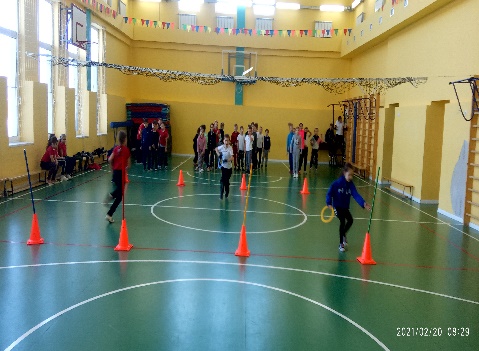 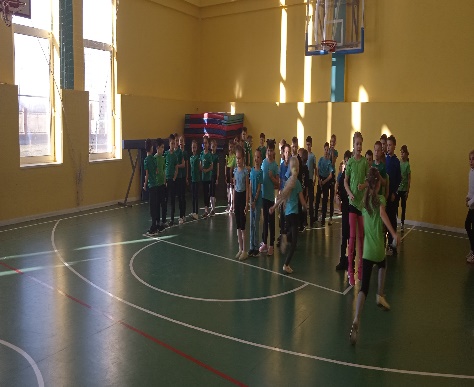 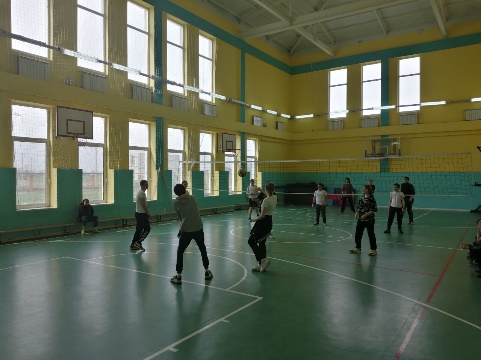 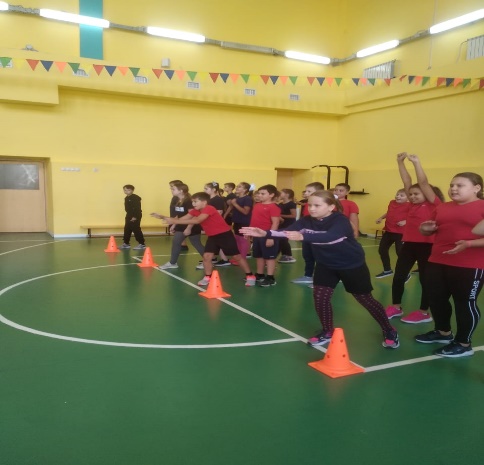 2Кинолекторий на тему: «Наркотики. Секреты манипуляции!»60Профилактическая беседа, видеороликСпециалист наркодиспансераНиколаева К.В.10 ноября 2023 г. МАОУ ООШ № 81П. Пригородный, ул. Сербская, 7Николаева К.В.8-929-827-88-53Кристина Владимировна, показала ролик и провела профилактическую беседу с учащимися 9 классов.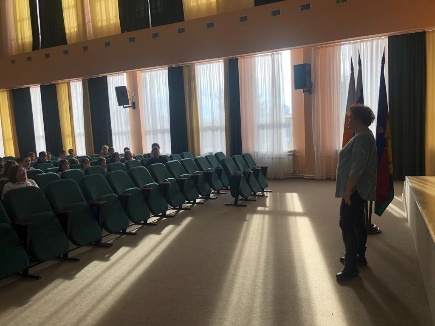 